	«УТВЕРЖДЕНО»			комитетом кредиторов                                                                                                            ЗАО "ПМК СТРОЙГАЗМОНТАЖ"15 июля 2022 годаПредложения о порядке, сроках и об условиях продажи имущества должника – ЗАО "ПМК СТРОЙГАЗМОНТАЖ" Настоящие Предложения о порядке, сроках и об условиях продажи имущества должника (далее – Предложения) – ЗАО "ПМК СТРОЙГАЗМОНТАЖ" разработаны на основании статей 110, 111 и 139 Федерального закона от 26.10.2002 года № 127-ФЗ «О несостоятельности (банкротстве)», Приказа Министерства экономического развития РФ от 23 июля 2015 года № 495 «Об утверждении Порядка проведения торгов в электронной форме по продаже имущества или предприятия должников в ходе процедур, применяемых в деле о банкротстве, Требований к операторам электронных площадок, к электронным площадкам, в том числе технологическим, программным, лингвистическим, правовым и организационным средствам, необходимым для проведения торгов в электронной форме по продаже имущества или предприятия должников в ходе процедур, применяемых в деле о банкротстве, внесении изменений в приказ Минэкономразвития России от 5 апреля 2013 года № 178 и признании утратившими силу некоторых приказов Минэкономразвития России». Конкурсный управляющий приступает к продаже имущества с согласия комитета кредиторов ЗАО "ПМК СТРОЙГАЗМОНТАЖ". 1. Термины, применяемые в Предложениях1.1.	«Должник» - ЗАО "ПМК СТРОЙГАЗМОНТАЖ" (607655, ОБЛАСТЬ НИЖЕГОРОДСКАЯ, РАЙОН КСТОВСКИЙ, ГОРОД КСТОВО УЛИЦА СТОЛБИЩЕНСКАЯ ДОМ 131, ИНН 5250001944, ОГРН 1025201988591)1.2. «Имущество»: - Здание (Часть №1 здания а/гаража на 25 а/машин, расположенная по адресу: Нижегородская обл., р-н Кстовский, г. Кстово, ул. Столбищенская, д. 131, площадью 890 кв.м., кадастровый № 52:25:0010104:17).   Земельный участок под указанным объектом на дату утверждения настоящего положения не сформирован, в установленном законом порядке за должником не зарегистрирован. Приобретателю объекта переходит право собственности на земельный участок, занятый указанным объектом и необходимым для его использования в соответствие со ст.ст.  273 ГК РФ, 552 ГК РФ и ст. 35 Земельного Кодекса РФ. 1.3. «Конкурсный управляющий» - Рахвалов Олег Викторович (реестровый номер 6526, ИНН 525000454391, СНИЛС  004-569-054-37, 607663, Нижегородская обл., г. Кстово-13, а/я 5), действующий на основании Федерального закона от 26 октября 2002 года № 127–ФЗ «О  несостоятельности (банкротстве)», Решения Арбитражного суда Нижегородской области по делу № А43-41913/2018  от «19» сентября 2019 года в рамках дела о несостоятельности (банкротстве) ЗАО "ПМК СТРОЙГАЗМОНТАЖ", являющийся членом саморегулируемой организации арбитражных управляющих Ассоциация «Саморегулируемая организация арбитражных управляющих Центрального Федерального округа».1.4. «Федеральный закон» - Федеральный закон от 26.10.2002 года № 127-ФЗ                                 «О несостоятельности (банкротстве)».1.5. «Организатор торгов» - Общество с ограниченной ответственностью «Консалтинг-Спектр» (ОГРН 1165275016290; ИНН 5260426872; КПП 526001001; юридический адрес: 603005, г. Нижний Новгород, ул. Минина, д. 10В, пом. 4), привлекаемое с согласия комитета кредиторов ЗАО "ПМК СТРОЙГАЗМОНТАЖ", действующее в соответствии с Федеральным законом от 26 октября 2002 года № 127–ФЗ «О несостоятельности (банкротстве)», Приказом Министерства экономического развития РФ от 23 июля 2015 года № 495 «Об утверждении Порядка проведения торгов в электронной форме по продаже имущества или предприятия должников в ходе процедур, применяемых в деле о банкротстве, Требований к операторам электронных площадок, к электронным площадкам, в том числе технологическим, программным, лингвистическим, правовым и организационным средствам, необходимым для проведения торгов в электронной форме по продаже имущества или предприятия должников в ходе процедур, применяемых в деле о банкротстве, внесении изменений в приказ Минэкономразвития России от 05 апреля 2013 г. № 178 и признании утратившими силу некоторых приказов Минэкономразвития России» по отдельному договору поручения на организацию и проведение торгов.2. Общие положения Решением Арбитражного суда Нижегородской области по делу № А43-41913/2018  от «19» сентября 2019 года ЗАО "ПМК СТРОЙГАЗМОНТАЖ" (607655, ОБЛАСТЬ НИЖЕГОРОДСКАЯ, РАЙОН КСТОВСКИЙ, ГОРОД КСТОВО УЛИЦА СТОЛБИЩЕНСКАЯ ДОМ 131, ИНН 5250001944, ОГРН 1025201988591), признано несостоятельным (банкротом), открыто конкурсное производство. Конкурсным управляющим утвержден Рахвалов Олег Викторович.Продажа Имущества осуществляется Организатором торгов по отдельному договору поручения на организацию и проведение торгов. Продажа Имущества осуществляется путем проведения открытых торгов в электронной форме. Продажа Имущества осуществляется путем проведения аукциона (в отношении имущества покупатель не должен выполнять какие-либо условия). В случае, если повторные торги по продаже Имущества признаны несостоявшимися или договор купли-продажи не был заключен с их единственным участником, а также в случае незаключения договора купли-продажи по результатам повторных торгов продаваемое на торгах Имущество подлежит продаже посредством публичного предложения. При проведении торгов в форме аукциона используется открытая форма представления предложений о цене Имущества (предложения о цене заявляются участниками торгов открыто в ходе проведения торгов).Начальная цена продажи Имущества, указанная в разделе 3 настоящих Предложений, определена на основании независимой оценки, произведенной ООО «Консалтинг-Спектр» (Справка о рыночной стоимости объекта).2.7.  Срок представления заявок на участие в торгах и поступления на специальный счет Должника задатков при проведении торгов в форме аукциона составляет двадцать пять рабочих дней с даты начала приема заявок на участие в торгах.2.8.  Прием заявок на участие в торгах в форме аукциона начинается в день начала приема заявок в 09.00 (мск) и заканчивается в 16.00 (мск) двадцать пятого рабочего дня с даты начала приема заявок на участие в торгах.Дата проведения торгов в форме аукциона определяется в срок не позднее 5 календарных дней с даты окончания прием заявок на участие в торгах. Начало проведения торгов - в 10.00 (мск).При проведении торгов посредством публичного предложения время окончания каждого соответствующего периода проведения торгов и понижения цены продажи имущества при отсутствии заявок на участие в торгах – 10.00 (мск). Снижение цены в новом периоде происходит с первого дня действия нового периода снижения цены.Место проведения торгов - электронная площадка, соответствующая требованиям, установленным Приказом Министерства экономического развития Российской Федерации № 495 от 23 июля 2015 года – АО «Российский аукционный дом».3. Предмет торгов 3.1. В соответствии с настоящими Предложениями, предметом торгов является имущество:- Здание (Часть №1 здания а/гаража на 25 а/машин, расположенная по адресу: Нижегородская обл., р-н Кстовский, г. Кстово, ул. Столбищенская, д. 131, площадью 890 кв.м., кадастровый № 52:25:0010104:17)Земельный участок под указанным объектом на дату утверждения настоящего положения не сформирован, в установленном законом порядке за должником не зарегистрирован. На дату утверждения настоящего положения находится в собственности третьих лиц. Приобретателю объекта переходит право собственности на земельный участок, занятый указанным объектом и необходимым для его использования в соответствие со ст.ст.  273 ГК РФ, 552 ГК РФ и ст. 35 Земельного Кодекса РФ. 3.2. Начальная цена  продажи Имущества установлена комитетом кредиторов ЗАО "ПМК СТРОЙГАЗМОНТАЖ" в размере 2 702 994 рублей (НДС не облагается на основании пп. 15. п. 2. ст. 146 НК РФ).3.3. Ознакомление с условиями продажи Имущества, а также прием заявок на участие в торгах осуществляется на сайте в сети Интернет www.lot-online.ru. Ознакомление с документами по Имуществу осуществляется по месту нахождения Организатора торгов с даты начала до даты окончания приема заявок на участие в торгах в рабочие дни с 11.00 до 15.00 (мск).		4. Организатор торгов В качестве Организатора торгов по продаже Имущества выступает привлекаемая с согласия комитета кредиторов ЗАО "ПМК СТРОЙГАЗМОНТАЖ" по отдельному договору поручения на организацию и проведение торгов (далее – Договор поручения) для этих целей специализированная организация – ООО «Консалтинг-Спектр» (ОГРН 1165275016290; ИНН 5260426872; КПП 526001001; юридический адрес: 603005, г. Нижний Новгород, ул. Минина, д. 10В, пом. 4). Конкурсный управляющий обязан заключить Договор поручения с Организатором торгов в срок не позднее пятнадцати рабочих дней с даты утверждения настоящих Предложений.Организатор торгов выполняет следующие функции:- опубликовывает и размещает за счет Должника сообщение о продаже Имущества и сообщение о результатах проведения торгов в соответствии с требованиями законодательства о несостоятельности (банкротстве);- заключает договор о проведении торгов с оператором электронной площадки, соответствующим требованиям, установленным Приказом Министерства экономического развития Российской Федерации № 495 от 23.07.2015 года – АО «Российский аукционный дом»;- представляет оператору электронной площадки заявку на проведение торгов;принимает заявки на участие в торгах, предложения о цене Имущества;определяет участников торгов;осуществляет проведение торгов;определяет победителя торгов;- подписывает и опубликовывает Протокол определения участников торгов и Протокол о результатах проведения торгов;- уведомляет заявителей и участников торгов о результатах их проведения;- осуществляет разумные необходимые действия для поиска и привлечения покупателей с учетом особенностей выставленного на торги Имущества;- обеспечивает возможность ознакомления с подлежащим продаже на торгах Имуществом и имеющимися в отношении этого имущества правоустанавливающими документами, в том числе путем осмотра, фотографирования указанного имущества и копирования указанных правоустанавливающих документов;- обеспечивает конфиденциальность сведений и предложений, содержащихся в представленных заявках на участие в торгах, или предложений о цене имущества до начала торгов либо до момента открытия доступа к представленным в форме электронных документов заявкам на участие в торгах;- обеспечивает равный доступ всех лиц к участию в торгах, в том числе к информации о проведении торгов, право лиц на участие в торгах без взимания с них платы, не предусмотренной Федеральным законом.4.3. Организатор торгов обязан опубликовать за счет средств Должника сообщение о продаже имущества в официальном издании, определенном Правительством РФ – газете «Коммерсантъ», в срок не позднее тридцати дней с даты утверждения собранием кредиторов настоящих Предложений. Указанное сообщение включается Конкурсным управляющим в Единый федеральный реестр сведений о банкротстве.4.4. Не позднее, чем за тридцать дней до даты проведения торгов Организатор торгов обязан опубликовать за счет средств Должника сообщение о продаже имущества в порядке, установленном статьей 28 Федерального закона в официальном издании, определенном Правительством РФ – газете «Коммерсантъ». 4.5. Организатор торгов обязан начать прием заявок на участие в торгах в форме аукциона не позднее чем через 10 дней с даты опубликования сообщения о проведении торгов в официальном издании, определенном Правительством Российской Федерации – газете «Коммерсантъ».4.6. Организатор торгов обязан начать прием заявок на участие в торгах посредством публичного предложения не позднее чем через 30 дней с даты опубликования сообщения о проведении торгов посредством публичного предложения в официальном издании, определенном Правительством Российской Федерации – газете «Коммерсантъ».5. Содержание сообщения о продаже имущества5.1. В сообщении о продаже Имущества должны содержаться;сведения об имуществе, его составе, характеристиках, описание имущества, порядок ознакомления с имуществом;сведения о форме проведения торгов и форме представления предложений о цене имущества;-	порядок, место, срок и время представления заявок на участие в торгах и предложений о цене имущества (даты и время начала и окончания представления указанных заявок и предложений);порядок оформления участия в торгах, перечень представляемых участниками торгов документов и требования к их оформлению;размер задатка, сроки и порядок внесения задатка, реквизиты счетов, на которые вносится задаток, - начальная цена продажи имущества;- величина повышения начальной цены продажи имущества («шаг аукциона»);- порядок и критерии выявления победителя торгов;- дата, время и место подведения результатов торгов;- порядок и срок заключения договора купли-продажи имущества (уступки права требования (цессии);- сроки платежей, реквизиты счетов, на которые вносятся платежи;-	сведения об организаторе торгов, его почтовый адрес, адрес электронной почты, номер контактного телефона.6. Задаток на участие в торгахРазмер задатка для участия в торгах составляет 20 (Двадцать) процентов от начальной цены продажи Имущества, установленной для первых, повторных торгов в форме аукциона и продажи посредством публичного предложения на каждый определенный период снижения начальной цены. 6.2.	Внесение задатка осуществляется путем безналичного перечисления денежных средств в валюте Российской Федерации на специальный счет Должника, указанный в сообщении о проведении торгов.  6.3. Для участия в торгах в форме аукциона заявитель обязан обеспечить поступление задатка на специальный счет Должника, указанный в сообщении о проведении торгов, не позднее даты и времени окончания приема заявок на участие в торгах. Сроки внесения задатков соответствуют срокам приема заявок на участие в торгах. Поступлением задатка считается наличие денежных средств в полном объеме на специальном счете Должника, указанном в сообщении о проведении торгов.6.4. Для участия в торгах посредством публичного предложения заявитель обязан обеспечить поступление задатка на специальный счет Должника, указанный в сообщении о проведении торгов, не позднее даты и времени окончания приема заявок для соответствующего периода проведения торгов. Поступлением задатка считается наличие денежных средств в полном объеме на специальном счете Должника, указанном в сообщении о проведении торгов.6.5. Реквизиты счета, на который вносится задаток: Получатель ЗАО «ПМК СГМ», ИНН/КПП 5250001944/525001001, спец. счёт 40702810742000007384, БИК 042202603, Банк ВОЛГО-ВЯТСКИЙ БАНК ПАО СБЕРБАНК, корр. счёт 30101810900000000603.6.6.	Суммы задатков, внесенные участниками торгов, возвращаются (за исключением победителя торгов или единственного участника, с которым Конкурсный управляющий заключает договор купли-продажи имущества в течение пяти рабочих дней с даты подписания Протокола о результатах проведения торгов или Протокола о признании торгов несостоявшимися (в случае если к участию в торгах допущен только один участник). 7. Порядок оформления участия в торгах. Определение участников торгов7.1. Для участия в торгах заявитель с помощью программно-аппаратных средств сайта представляет оператору электронной площадки заявку на участие в торгах и прилагаемые к ней документы, соответствующие требованиям, установленным статьями 110 и 139 Федерального закона, в форме электронного сообщения, подписанного квалифицированной электронной подписью заявителя.7.2. Для участия в торгах в форме аукциона, а также в торгах посредством публичного предложения, заявитель представляет оператору электронной площадки заявку на участие в торгах в указанный в информационном сообщении срок.7.3. Заявка на участие в торгах оформляется на русском языке и должна содержать указанные в сообщении о проведении торгов следующие сведения: - наименование, организационно-правовую форму, место нахождения, почтовый адрес (для юридического лица) заявителя; - фамилию, имя, отчество, паспортные данные, сведения о месте жительства (для физического лица) заявителя;- номер контактного телефона, адрес электронной почты заявителя.Заявка на участие в торгах должна содержать также сведения о наличии или об отсутствии заинтересованности заявителя по отношению к должнику, кредиторам, конкурсному управляющему и о характере этой заинтересованности, сведения об участии в капитале заявителя конкурсного управляющего, а также сведения о заявителе, саморегулируемой организации арбитражных управляющих, членом или руководителем которой является конкурсный управляющий.К заявке на участие в торгах прилагаются следующие документы:- выписка из Единого государственного реестра юридических лиц, выданная не ранее 30 дней до даты подачи заявки на участие в торгах (для юридического лица), выписка из Единого государственного реестра индивидуальных предпринимателей, выданная не ранее 30 дней до даты подачи заявки на участие в торгах (для индивидуального предпринимателя), документ, удостоверяющий личность (для физического лица), надлежащим образом заверенный перевод на русский язык документов о государственной регистрации юридического лица или государственной регистрации физического лица в качестве индивидуального предпринимателя в соответствии с законодательством соответствующего государства (для иностранного лица);- документ, подтверждающий полномочия лица на осуществление действий от имени заявителя.Не допускается требовать от заявителя иные документы и сведения, за исключением документов и сведений, предусмотренных настоящим пунктом.Не позднее тридцати минут после окончания срока представления заявок на участие в торгах посредством программно-аппаратных средств сайта Организатору торгов направляются все зарегистрированные заявки на участие в торгах, представленные и не отозванные до окончания срока представления заявок, и приложенные к ним документы с указанием даты и точного времени представления заявки на участие в торгах, порядкового номера регистрации каждой заявки.Определение участников торгов осуществляется Организатором торгов в соответствии с положениями статьи 110 Федерального закона. К участию в торгах допускаются заявители, представившие заявки на участие в торгах и прилагаемые к ним документы, которые соответствуют требованиям, установленным Федеральным законом, и указанным в сообщении о проведении торгов, а также обеспечившие поступление задатка на участие в торгах на специальный счет Должника в установленном размере и в установленные сроки. Заявители, допущенные к участию в торгах, признаются участниками торгов.Организатор торгов формирует Протокол об определении участников торгов не позднее пяти календарных дней после окончания срока представления заявок на участие в торгах и направляет указанный протокол в форме электронного сообщения, подписанного квалифицированной электронной подписью, оператору электронной площадки в день его подписания.Протокол об определении участников торгов содержит перечень заявителей, допущенных к участию в торгах, а также перечень заявителей, которым отказано в допуске к участию в торгах, с указанием для всех заявителей наименования юридического лица или фамилии, имени, отчества физического лица, идентификационного номера налогоплательщика, основного государственного регистрационного номера (для юридического лица и индивидуального предпринимателя), а также оснований принятого решения об отказе в допуске заявителя к участию в торгах.При проведении торгов посредством публичного предложения оператор электронной площадки направляет Организатору торгов все зарегистрированные заявки на участие в торгах, представленные и не отозванные до окончания срока представления заявок для определенного периода проведения торгов, и приложенные к ним документы с указанием даты и точного времени представления заявки на участие в торгах, порядкового номера регистрации каждой заявки не позднее тридцати минут после наступления одного из следующих случаев: при поступлении Организатору торгов информации о наличии оснований для завершения торгов вследствие оставления конкурсным кредитором предмета залога за собой; окончания периода проведения торгов.Если имеются заявки на участие в торгах, представленные и не отозванные до окончания срока представления заявок для соответствующего периода проведения торгов, организатор торгов формирует Протокол об определении участников торгов и направляет указанный протокол в форме электронного сообщения, подписанного квалифицированной электронной подписью, оператору электронной площадки не позднее пяти календарных дней после наступления одного из следующих случаев: при поступлении Организатору торгов информации о наличии оснований для завершения торгов вследствие оставления конкурсным кредитором предмета залога за собой; окончания периода проведения торгов.В течение пяти дней со дня подписания и направления Протокола об определении участников торгов оператору электронной площадки Организатор торгов посредством программно-аппаратных средств сайта направляет каждому заявителю, чья заявка зарегистрирована в журнале заявок на участие в торгах и не отозвана до окончания срока представления заявок на участие в торгах, электронное сообщение о признании заявителя участником торгов или об отказе в признании его участником торгов с указанием причин отказа с приложением копии протокола об определении участников торгов.7.7.	Решение об отказе в допуске заявителя к участию в торгах принимается в случае, если:1) заявка на участие в торгах не соответствует установленным требованиям; 2) представленные заявителем документы не соответствуют установленным к ним требованиям или сведения, содержащиеся в них, недостоверны;3) поступление задатка на счет, указанный в сообщении о проведении торгов, не подтверждено на дату составления Протокола об определении участников торгов.Порядок проведения торгов и подведения результатов торговПри проведении торгов в форме аукциона используется открытая форма представления предложений о цене Имущества.8.2. Аукцион проводится путем повышения начальной цены продажи Имущества на «шаг аукциона». «Шаг аукциона» составляет 5 (Пять) процентов начальной цены продажи Имущества.В торгах могут принимать участие только лица, признанные участниками торгов. Торги проводятся на электронной площадке в день и время, указанные в сообщении о проведении торгов. Если в течение одного часа с момента начала представления предложений о цене не поступило ни одного предложения о цене, торги с помощью программно-аппаратных средств сайта завершаются автоматически, при этом представление и принятие предложений о цене прекращаются. В случае поступления предложения о цене в течение одного часа с момента начала представления предложений о цене время представления предложений о цене продлевается на тридцать минут с момента представления каждого из таких предложений. Если в течение тридцати минут после представления последнего предложения о цене (не учитывая отклоненных предложений о цене) не поступило следующее предложение, торги с помощью программно-аппаратных средств сайта завершаются автоматически.Решение об определении победителя торгов принимается в день подведения результатов торгов и оформляется Протоколом о результатах проведения торгов. Датой подведения итогов торгов в форме аукциона является назначенная дата проведения торгов. Место подведения итогов - по месту проведения торгов.8.5. Победителем торгов в форме аукциона признается участник, предложивший наиболее высокую цену за Имущество. 8.6. В случае если не были представлены заявки на участие в торгах или к участию в торгах был допущен только один участник, Организатор торгов принимает решение о признании торгов несостоявшимися.8.7. В случае если к участию в торгах был допущен только один участник, предложивший цену не ниже установленной начальной продажной цены Имущества, то договор уступки права требования (цессии)купли-продажи имущества заключается Конкурсным управляющим с этим участником торгов в соответствии с предложенной ценой.8.8. В случае признания торгов несостоявшимися и не заключения договора купли-продажи имущества по результатам торгов, Конкурсный управляющий в течение двух дней после завершения срока, установленного Федеральным законом для принятия решений о признании торгов несостоявшимися, принимает решение о проведении повторных торгов и об установлении начальной цены продажи имущества на повторных торгах.8.9. Повторные торги проводятся на условиях настоящих Предложений. Начальная цена  продажи Имущества на повторных торгах устанавливается на десять процентов ниже начальной цены продажи Имущества, установленной на первоначальных торгах. 8.10. В случае признания повторных торгов по продаже имущества несостоявшимися или если договор купли-продажи имущества не был заключен с единственным участником, а также в случае не заключения договора купли-продажи имущества по результатам повторных торгов, Имущество подлежит продаже посредством публичного предложения в порядке, установленном пунктом 4 статьи 139 Федерального закона.8.11. При продаже Имущества посредством публичного предложения в сообщении о проведении торгов дополнительно к требованиям, изложенным в п. 5.1. настоящих Предложений, указывается, что снижение начальной цены продажи Имущества составляет 5 (Пять) процентов от начальной цены продажи, установленной для первого периода проведения торгов посредством публичного предложения, и снижается каждые 5 (Пять) рабочих дней с даты, начала приема заявок.8.12. Начальная цена продажи Имущества на торгах посредством публичного предложения устанавливается в размере начальной цены продажи Имущества, указанной в сообщении о продаже Имущества на повторных торгах.8.13. Рассмотрение представленной заявки на участие в торгах по продаже Имущества посредством публичного предложения и принятие решения о допуске заявителя к участию в торгах осуществляются в порядке, установленном в пунктах 7.1. - 7.7. настоящих Предложений. 8.14. При отсутствии в установленный срок заявки на участие в торгах по продаже Имущества посредством публичного предложения, содержащей предложение о цене Имущества, которая не ниже установленной начальной цены продажи Имущества, снижение начальной цены продажи Имущества осуществляется в сроки, указанные в п. 8.11. настоящих Предложений, а также сообщении о продаже Имущества посредством публичного предложения.8.15. Заявки на участие в торгах, поступившие в течение определенного периода проведения торгов, рассматриваются только после рассмотрения заявок на участие в торгах, поступивших в течение предыдущего периода проведения торгов, если по результатам рассмотрения таких заявок не определен победитель торгов.8.16.	Право приобретения Имущества должника принадлежит участнику торгов по продаже Имущества посредством публичного предложения, который представил в установленный срок заявку на участие в торгах, содержащую предложение о цене Имущества, которая не ниже начальной цены продажи Имущества, установленной для определенного периода проведения торгов, при отсутствии предложений других участников торгов по продаже Имущества посредством публичного предложения.В случае, если несколько участников торгов по продаже Имущества Должника посредством публичного предложения представили в установленный срок заявки, содержащие различные предложения о цене Имущества, но не ниже начальной цены продажи Имущества, установленной для определенного периода проведения торгов, право приобретения Имущества принадлежит участнику торгов, предложившему максимальную цену за это Имущество.В случае, если несколько участников торгов по продаже Имущества Должника посредством публичного предложения представили в установленный срок заявки, содержащие равные предложения о цене Имущества, но не ниже начальной цены продажи Имущества, установленной для определенного периода проведения торгов, право приобретения имущества принадлежит участнику торгов, который первым представил в установленный срок заявку на участие в торгах по продаже Имущества посредством публичного предложения8.17. С даты, определения победителя торгов по продаже Имущества посредством публичного предложения прием заявок прекращается.8.18. Минимальную цена (цена отсечения) продажи имущества посредством публичного предложения не устанавливается.8.19. По результатам проведения торгов оператором электронной площадки с помощью программно-аппаратных средств сайта формируется и направляется организатору торгов в форме электронного сообщения проект Протокола о результатах проведения торгов или Протокола о признании торгов несостоявшимися.Организатор торгов рассматривает, подписывает квалифицированной электронной подписью и направляет оператору электронной площадки поступивший Протокол о результатах проведения торгов или Протокол о признании торгов несостоявшимися.Протокол о результатах проведения торгов или Протокол о признании торгов несостоявшимися размещаются оператором электронной площадки на электронной площадке.Организатор торгов уведомляет всех участников торгов о результатах их проведения посредством направления им Протокола о результатах торгов в форме электронного документа не позднее рабочего дня, следующего после дня подписания такого протокола, на адрес электронной почты, указанный в заявке на участие в торгах.8.20. В течение пятнадцати рабочих дней со дня подписания Протокола о результатах проведения торгов или принятия решения о признании торгов несостоявшимися, Организатор торгов обязан опубликовать сообщение о результатах проведения торгов в официальном издании – газете «Коммерсантъ» в порядке, установленном статьей 28 Федерального закона.  В случае если торги признаны состоявшимися, в этом информационном сообщении должны быть указаны сведения о победителе торгов, в том числе сведения о наличии или об отсутствии   заинтересованности   победителя   торгов   по   отношению   к   должнику, кредиторам, конкурсному управляющему и о характере этой заинтересованности, сведения об участии в капитале победителя торгов конкурсного управляющего, саморегулируемой организации арбитражных управляющих, членом или руководителем которой является конкурсный управляющий, а также сведения о предложенной победителем цене имущества.8.21. В течение пяти дней с даты подписания Протокола о результатах проведения торгов или принятия решения о признании торгов несостоявшимися (в случае если к участию в торгах был допущен только один участник, предложивший цену не ниже установленной начальной продажной цены Имущества, и договор купли-продажи имущества заключается Конкурсным управляющим с этим участником торгов в соответствии с предложенной ценой) Конкурсный управляющий направляет победителю торгов предложение заключить договор купли-продажи имущества с приложением проекта данного договора в соответствии с представленным победителем торгов предложением о цене Имущества.8.22. В случае отказа или уклонения победителя торгов или единственного участника торгов от подписания договора купли-продажи имущества в течение пяти дней с даты получения указанного предложения Конкурсного управляющего внесенный задаток ему не возвращается. Конкурсный управляющий вправе предложить заключить договор купли-продажи имущества участнику торгов, которым предложена наиболее высокая цена Имущества по сравнению с ценой Имущества, предложенной другими участниками торгов, за исключением победителя торгов.В случае если Конкурсный управляющий не воспользуется правом предложить заключить договор купли-продажи имущества участнику торгов, которым предложена наиболее высокая цена Имущества по сравнению с ценой Имущества, предложенной другими участниками торгов, то торги признаются несостоявшимися.8.23. Продажа Имущества оформляется договором купли-продажи имущества, который заключает Конкурсный управляющий с победителем торгов или единственным участником торгов. Обязательными условиями договора купли-продажи имущества являются: сведения об имуществе, его составе, характеристиках, описание имущества; цена продажи имущества; порядок и срок передачи имущества покупателю; сведения о наличии или об отсутствии обременении в отношении имущества, в том числе публичного сервитута; иные предусмотренные законодательством Российской Федерации условия.8.24.	 При продаже Имущества оплата в соответствии с договором купли-продажи имущества должна быть осуществлена покупателем не позднее чем через тридцать дней с даты заключения договора. Передача имущества Конкурсным управляющим и принятие его покупателем осуществляются по передаточному акту, подписываемому сторонами и оформляемому в соответствии с законодательством Российской Федерации, после полной оплаты приобретенного на торгах имущества.  Оплата имущества производится по следующим реквизитам: Получатель ЗАО «ПМК СГМ», ИНН/КПП 5250001944/525001001, спец. счёт 40702810542000007076, БИК 042202603, Банк ВОЛГО-ВЯТСКИЙ БАНК ПАО СБЕРБАНК, корр. счёт 30101810900000000603.8.25. Денежные средства, вырученные от продажи имущества, включаются в состав конкурсной массы, для целей расчетов с кредиторами в соответствии со статьей 142 Федерального закона.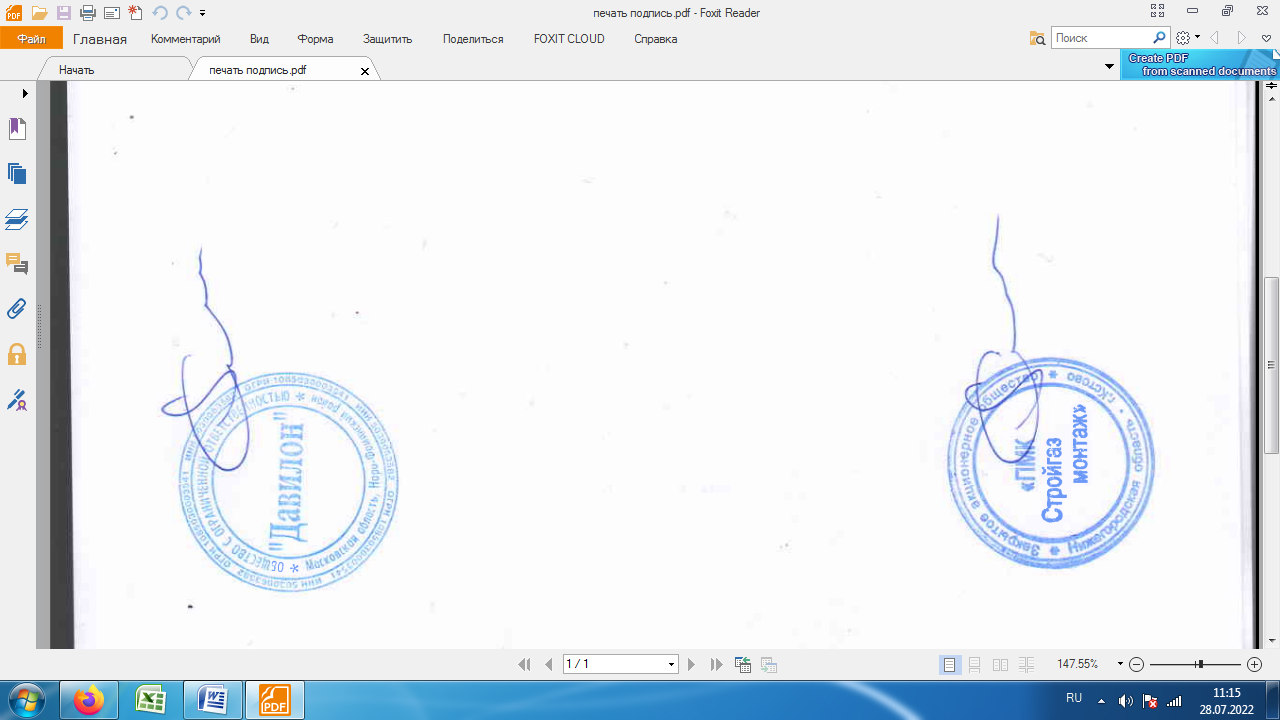 Конкурсный управляющий ЗАО "ПМК СТРОЙГАЗМОНТАЖ"                                                                                                                                   О.В. Рахвалов